2018 Play & Learn ScheduleWhere: Lincoln Parents’ Center – 305 N Kickapoo StreetTime: 9:30 A.M. to 11:00 A.M.Dates: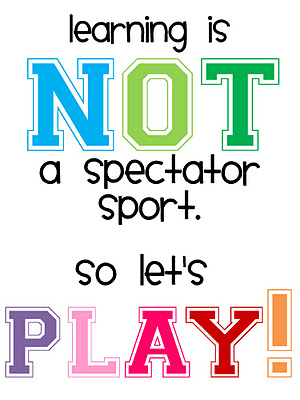 February – EVERY FRIDAY!March 1, 15April 5, 19May 3, 17June 7, 21Please join us for a morning of activities, play, songs, and snacks.  We look forward to seeing you!If you have any questions, please call 217-735-4192.